                                      MERSİN ŞEHİR EĞİTİM VE ARAŞTIRMA HASTANESİ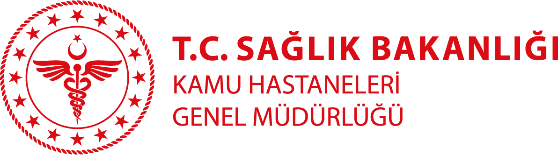                                          ÖZGEÇMİŞOpr. Dr. Murat Bayram KAPLAN                                                                                              Branşı: Göğüs CerrahisiYabancı Diller:İngilizceKlinik: Göğüs CerrahisiTıbbi ilgi ve uzmanlık alanları: Göğüs CerrahisiEğitimi: Hacettepe Üniversitesi Tıp FakültesiMersin Üniversitesi Tıp Fakültesi Hastanesinde Göğüs Cerrahisi (Uzmanlık)Çalışılan Kurumlar:Erzincan Devlet HastanesiErzincan Üniversitesi Mengücek Gazi Eğitim ve Araştırma HastanesiMersin Şehir Eğitim ve Araştırma HastanesiYayınlar: Ayan E, Bayram Kaplan M, Koksel O, Tamer L, Karabacak T, Ayaz L, Ozdulger A. Efficiency of lornoxicam in lung and trachea injury caused by peroxynitrite. Pulm Pharmacol Ther. 2008;21(1):201-7. Epub 2007 Mar 12.Koksel O, Kaplan MB, Ozdulger A, Tamer L, Degirmenci U, Cinel L, Bastürk M, Kanik A. Oleic acid-induced lung injury in rats and effects of caffeic acid phenethyl ester. Exp Lung Res. 2005 Jun;31(5):483-96.Köksel O, Yildirim C, Tiftik RN, Kubat H, Tamer L, Cinel L, Kaplan MB, Değirmenci U, Ozdülger A, Büyükafşar K. Rho-kinase (ROCK-1 and ROCK-2) upregulation in oleic acid-induced lung injury and its restoration by Y-27632. Eur J Pharmacol. 2005 Mar 7;510(1-2):135-42.Murat Bayram Kaplan, Oğuz Köksel, Erhan Ayan, Ali Özdülger, Altı yıldır hayatta olan bir peritoneal, plevral mezotelyoma olgusu. tgkdc.dergisi Ekim 2009, Cilt 17, Sayı 4, Sayfa(lar) 289-292.